Государственное бюджетное профессиональное образовательное учреждение «Новгородский областной колледж искусств им. С.В. Рахманинова»Рабочая программаРабочая программа раздела «Методика преподавания бального и историко-бытового танца» МДК 02.02 Учебно-методическое обеспечение учебного процесса профессионального модуля ПМ.02 Педагогическая  деятельность составлена в соответствии с федеральным государственным образовательным стандартом СПО специальности 51.02.01 Народное художественное творчество, утвержденным  приказом Министерство просвещения  Российской Федерации от 12.12.2022 г. № 1099.принята на заседании предметно-цикловой комиссииПротокол № 1  от  «30 » августа  2023 г.                                                               «Согласовано»ОГЛАВЛЕНИЕ1. пояснительная записка	42. цель и задачи раздела (междисциплинарного курса, практики)	53. ТРЕБОВАНИЯ К УРОВНЮ ОСВОЕНИЯ СОДЕРЖАНИЯ КУРСА	64. ОБЪЕМ РАЗДЕЛА, ВИДЫ УЧЕБНОЙ РАБОТЫ И ОТЧЕТНОСТИ	75. СОДЕРЖАНИЕ РАЗДЕЛА И ТРЕБОВАНИЯ К ФОРМАМ И СОДЕРЖАНИЮ ТЕКУЩЕГО, ПРОМЕЖУТОЧНОГО, ИТОГОВОГО КОНТРОЛЯ	85.1. СОДЕРЖАНИЕ РАЗДЕЛА	96. ТЕМАТИЧЕСКАЯ ПРОГРАММА КУРСА "МЕТОДИКА ПРЕПОДАВАНИЯ БАЛЬНОГО И ИСТОРИКО-БЫТОВОГО ТАНЦА"	9Тема 1. Характеристика процесса обучения бального танца	10Тема 2. Основные формы принципы и методы обучения бальному танцу	10Тема 3. Цели и задачи руководителя коллектива бального танца	11Тема 4. Принципы составления учебной программы по бальному танцу	11Тема 5. Организация и методика проведения урока бального танца	11Тема 6. Работа с концертмейстером и фонограммой	12Тема 7. Основные этапы разучивания танцев	12Тема 8. Репертуар с учетом возрастных особенностей исполнителей	13Тема 9. Краткая характеристика историко-бытовых танцев	13Тема 10. Краткая характеристика западно-европейских бальных танцев	14Тема 11. Краткая характеристика латиноамериканских бальных танцев	15Тема 12. Правила по костюму для различных групп исполнителей	167. ТРЕБОВАНИЯ К ФОРМАМ И СОДЕРЖАНИЮ ТЕКУЩЕГО ПРОМЕЖУТОЧНОГО, ИТОГОВОГО КОНТРОЛЯ	178. УЧЕБНО-МЕТОДИЧЕСКОЕ И ИНФОРМАЦИОННОЕ ОБЕСПЕЧЕНИЕ КУРСА	209. МАТЕРИАЛЬНО-ТЕХНИЧЕСКОЕ ОБЕСПЕЧЕНИЕ КУРСА	2210. МЕТОДИЧЕСКИЕ РЕКОМЕНДАЦИИ ПРЕПОДАВАТЕЛЯМ	2311. МЕТОДИЧЕСКИЕ РЕКОМЕНДАЦИИ ПО ОРГАНИЗАЦИИ САМОСТОЯТЕЛЬНОЙ РАБОТЫ СТУДЕНТОВ	2712. СПИСОК ЛИТЕРАТУРЫ, ВКЛЮЧАЯ ЭЛЕКТРОННЫЕ РЕСУРСЫ	3113. Лист переутверждения рабочей программы	3214. ЛИСТ РЕГИСТРАЦИИ ИЗМЕНЕНИЙ, ВНЕСЕННЫХ В РАБОЧУЮ ПРОГРАММУ	33Методика преподавания бального  танца и Историко- бытового танца1. пояснительная запискаРабочая программа раздела «Методика преподавания Бального и Историко-бытового танца» является частью основной образовательной программы в соответствии с ФГОС по специальности СПО 071501.02 «Народное художественное творчество»  «Хореографическое творчество» углубленной подготовки в части освоения основного вида профессиональной деятельности Руководитель любительского творческого коллектива, преподаватель готовится к следующим видам деятельности: 1.Художественно-творческая деятельность (в любительских творческих коллективах, постановка массовых праздников и конкурсов).2.Педагогическая деятельность (в образовательных учреждениях дополнительного образования, в том числе дополнительного образования детей, общеобразовательных школах).Руководитель любительского творческого  коллектива, преподаватель должен обладать общими компетенциями, включающими в себя способность:ОК 1. Понимать сущность и социальную значимость своей будущей профессии, проявлять к ней устойчивый интерес.ОК 2. Организовывать собственную деятельность, определять методы и способы выполнения профессиональных задач, оценивать их эффективность и качество.ОК 3. Решать проблемы, оценивать риски и принимать решения в нестандартных ситуациях.ОК 4. Осуществлять поиск, анализ и оценку информации, необходимой для постановки и решения профессиональных задач, профессионального и личностного развития.ОК 5. Использовать информационно-коммуникационные технологии для совершенствования профессиональной деятельности.ОК 6. Работать в коллективе, обеспечивать его сплочение, эффективно общаться с коллегами, руководством.ОК 7. Ставить цели, мотивировать деятельность подчиненных, организовывать и контролировать их работу с принятием на себя ответственности за результат выполнения заданий.ОК 8. Самостоятельно определять задачи профессионального и личностного развития, заниматься самообразованием, осознанно планировать повышение квалификации.ОК 9. Ориентироваться в условиях частой смены технологий в профессиональной деятельности.Руководитель любительского творческого коллектива, преподаватель должен обладать профессиональными компетенциями (ПК), соответствующими основным видам профессиональной деятельности:Педагогическая деятельность.ПК 2.2. Использовать базовые теоретические знания и навыки, полученные в процессе профессиональной практики, для педагогической работы.ПК 2.3. Планировать, организовывать и методически обеспечивать учебно-воспитательный процесс в организациях дополнительного образования детей, общеобразовательной организации.ПК 2.5. Применять разнообразные формы учебной и методической деятельности, разрабатывать необходимые методические материалы.Рабочая программа раздела «Методика преподавания Бального  и Историко-бытового танца» может быть использована в следующих областях профессиональной деятельности выпускников:1.    руководство любительскими творческими коллективами (постановка и организация различных концертов праздников и балов);2. художественное образование в образовательных учреждениях дополнительного образования, в том числе, дополнительного образования детей, общеобразовательных школах.Раздел «Методика преподавания Бального и Историко-бытового танца» в структуре основной профессиональной образовательной программы принадлежит  к Профессиональному Модулю (ПМ) 01 Художественно-творческая деятельность2. цель и задачи раздела (междисциплинарного курса, практики)Целью курса является: расширение профессионального кругозора студентов, развитие творческой фантазии и художественного мышления, формирование способности мыслить хореографическими образами и создавать хореографические произведения, различные по жанру, стилю и форме. Предмет предназначен научить студентов понимать и передавать в движении характер музыки, манеру и стиль исполнения, развить технику и координацию движений, чувство ритма и позы, танцевально-сценические навыки, присущие пластике историко-бытовых и бальных танцев, выработать силу и выносливость, чувство ансамбля, владеть пространством и культурой поведения (вежливость, внимательность, предупредительность).        Задачами курса являются: – привитие будущим руководителям коллективов художественной самодеятельности чувство ответственности, понимания общественной значимости их будущей профессии и роли в эстетическом воспитании молодежи средствами хореографии. -    овладение знаниями по теории композиции, драматургии и режиссуре, технике  исторического и бального танца; освоение методикой создания хореографического номера; овладение приемами разбора  хореографического произведения по записи; формирование практических навыков в репетиционной и концертной работе.3. ТРЕБОВАНИЯ К УРОВНЮ ОСВОЕНИЯ СОДЕРЖАНИЯ КУРСА     В результате изучения раздела (междисц. курса,  курса практики) студент должен:иметь практический опыт:грамотного исполнения хореографических произведений разных направлений (стандарта и латины) и исторических танцев прошлых веков;репетиционной и концертной работы в хореографическом коллективе;уметь:ориентироваться в жанрах, видах и стилях хореографического искусства; анализировать и разрабатывать драматургическую основу    хореографического произведения; подбирать музыку к танцам и работать с музыкальным материалом; разрабатывать программу и композиционный план танца и осуществлять хореографическую постановку; использовать выразительные средства хореографии; вести репетиционную работу; осуществлять художественно-техническое оформление хореографического произведения; разобраться в музыкальной драматургии.донести (танцевальную) манеру исполнения разных эпох. овладеть технически сложными движениями.знать:опыт работы выдающихся хореографов и исполнителей;основы драматургии и режиссуры в бальной хореографии;законы динамики сценического пространства;приемы построения пространственной композиции;способы использования хореографической лексики;способы изучения танцевального материала и формы фиксации;способы создания хореографического образа;приемы организации хореографического действия;приемы  хореографического симфонизма;специфику исторических танцев и современной бальной хореографии.особенности сценического костюма для исторических и современных бальных танцев.источники содержания  выразительных средств исторической и бальной хореографии.национальных особенностей в бальной хореографии разных эпох.4. ОБЪЕМ РАЗДЕЛА, ВИДЫ УЧЕБНОЙ РАБОТЫ И ОТЧЕТНОСТИОбязательная учебная нагрузка студента – 16 часов, время изучения: VIII семестр.Форма итогового контроля – контрольный урок.Тематический план Специальность – 071501 Народное художественное творчество (по видам)071501.02 Вид Хореографическое творчество, углубленной подготовки.Форма обучения – очнаяРаспределение учебной нагрузки по семестрамСпециальность – 071501 Народное художественное творчество (по видам)071501.02 Вид Хореографическое творчество, углубленной подготовки.Форма обучения – очная5. СОДЕРЖАНИЕ РАЗДЕЛА И ТРЕБОВАНИЯ К ФОРМАМ И СОДЕРЖАНИЮ ТЕКУЩЕГО, ПРОМЕЖУТОЧНОГО, ИТОГОВОГО КОНТРОЛЯ5.1. СОДЕРЖАНИЕ РАЗДЕЛАVIII семестр 	Сегодня молодому специалисту недостаточно только хорошего показа и знаний бальной хореографии. Молодой специалист должен прививать учащимся определенные танцевальные умения, навыки, развивать понятие этических отношений, прививать эстетический вкус, не говоря о физическом и психологическом совершенствовании. Улучшению качественной подготовки будущих руководителей должен способствовать предмет "Методика преподавания историко-бытового и бального танца".	Руководитель коллектива бального танца должен знать не только репертуар, но и выступать в роли воспитателя, используя при этом достижения и опыт педагогической науки.	Процесс обучения бальному танцу имеет свою специфику:  - учебные задачи, которые выдвигает педагог, и решают учащиеся;  - учебные темы, раскрываемые на уроках,  - учебные средства, при помощи которых учащиеся изучают танцевальный материал - все это решается при помощи методов и приемов, которые требуют профессиональной подготовки руководителя.	Используя разные приемы в процессе обучения, руководитель должен чувствовать какие из них будут способствовать подлинно творческой активности, инициативе и самостоятельности в успешном освоении танца.	В успешной работе с коллективом имеет значение правильно спланированный урок, план на год. Преподаватель должен умело владеть принципами обучения: научной обоснованности и доступности, систематичности, сознательности, активности учащихся при руководящей роли преподавателя, наглядности и прочности усвоения знаний, наконец, увлекательности (интересности).	Этим дидактическим принципам будущие руководители обучаются как на уроках бального танца, так и на методике, пробуя себя в новой роли.	Данный предмет имеет прямую связь с такими разделами как "Педагогика" и "Психология", без которых невозможно развитие педагогических способностей общения с учащимися, творческого мышления и деятельности, организаторских способностей, т.е. всего того, без чего не может состояться преподаватель, его авторитет, как профессионала, так и человека. Только тогда труд молодого специалиста будет целеустремленным, увлекательным, а значит наполненный глубоким удовлетворением, что есть награда за нелегкий труд.6. ТЕМАТИЧЕСКАЯ ПРОГРАММА КУРСА "МЕТОДИКА ПРЕПОДАВАНИЯ БАЛЬНОГО И ИСТОРИКО-БЫТОВОГО ТАНЦА"Тема 1. Характеристика процесса обучения бального танцаСтуденты должны знать:  Специфику процесса обучения историко-бытового и бального танца:- учебные задачи, которые выдвигает педагог, и решают учащиеся;  - учебные темы, раскрываемые на уроках,  - учебные средства, при помощи которых учащиеся изучают танцевальный материал.Студенты должны уметь:На практике грамотно применять полученные знания.Литература:Блок Р.С. Методические указания в помощь начинающему педагогу бального танца.- М., 1980Есинов В. Основы дидактики.- М., 1967Скаткин М. Совершенствование процесса обучения. -М., 1971.          4.         Соколовский Н. Основы бальной педагогики.- М., 1977.Тема 2. Основные формы принципы и методы обучения бальному танцуСтуденты должны знать:*Какие формы обучения бальному танцу существуют:         - школа бального танца,	- кружок,         - студия,	- ансамбль бального танца,	- клуб любителей бального танца;*Основные принципы и методы обучения бальному танцу.Студенты должны уметь:Решать поставленные задачи при помощи методов и приёмов, которые требуют профессиональной подготовки руководителя.Литература:Блок Р.С. Методические указания в помощь начинающему педагогу бального танца.- М., 1980Есинов В. Основы дидактики.- М., 1967Скаткин М. Совершенствование процесса обучения. -М., 1971.          4.         Соколовский Н. Основы бальной педагогики.- М., 1977.Тема 3. Цели и задачи руководителя коллектива бального танца Студенты должны знать:Каковы цели и задачи руководителя бального танца – педагога и воспитателя.Студенты должны уметь: владеть принципами обучения:  * научной обоснованности и доступности, систематичности, сознательности, активности учащихся при руководящей роли преподавателя, наглядности и прочности усвоения знаний, наконец, увлекательности (интересности).Литература:Блок Р.С. Методические указания в помощь начинающему педагогу бального танца.- М., 1980Есинов В. Основы дидактики.- М., 1967Скаткин М. Совершенствование процесса обучения. -М., 1971.          4.         Соколовский Н. Основы бальной педагогики.- М., 1977.Тема 4. Принципы составления учебной программы по бальному танцуСтуденты должны знать:На что необходимо опираться молодому специалисту при составлении учебной программы. Студенты должны уметь:Грамотно составлять учебную программу, в зависимости от того, для какой формы обучения бальному танцу она составляется.Литература:Блок Р.С. Методические указания в помощь начинающему педагогу бального танца.- М., 1980Есинов В. Основы дидактики.- М., 1967Скаткин М. Совершенствование процесса обучения. -М., 1971.                4.  Соколовский Н. Основы бальной педагогики.- М., 1977.Тема 5. Организация и методика проведения урока бального танцаСтуденты должны знать:Что огромную роль в эффективности изучаемого материала играет грамотная организация детей. Студенты должны уметь:- выстраивать и проводить урок бального танца- работать со специальной учебно-методической литературой и видеоматериалом- владеть методикой тренажа и показа.Литература:1. Есинов В. Основы дидактики.- М., 19672. Рубштейн Н. Психология танцевального спорта.- М., 2001.- 60 с.3. Соколовский Н. Основы бальной педагогики.- М., 1977.Тема 6. Работа с концертмейстером и фонограммойСтуденты должны знать:Какие требования необходимо предъявлять к концертмейстеру. Его цели и задачи на занятиях по историко-бытовому и бальному танцу.Студенты должны уметь:Работать в паре с концертмейстером. Грамотно подбирать фонограммы для танцев, в зависимости от возраста и физических возможностей исполнителей. Литература:Блок Р.С. Методические указания в помощь начинающему педагогу бального танца.- М., 1980Есинов В. Основы дидактики.- М., 1967                     3. Скаткин М. Совершенствование процесса обучения. -М., 1971.                            4. Соколовский Н. Основы бальной педагогики.- М., 1977.Тема 7. Основные этапы разучивания танцевСтуденты должны знать:- последовательность основных этапов разучивания историко-бытовых и бальных танцев.Студенты должны уметь:- владеть методикой поэтапного разучивания танца.Литература:      1. Блок Р.С. Методические указания в помощь начинающему педагогу бального танца.- М., 1980.Скаткин М. Совершенствование процесса обучения. -М., 1971.Тема 8. Репертуар с учетом возрастных особенностей исполнителейСтуденты должны знать:Возрастные особенности детей.Какой репертуар необходимо проучивать с детьми, в зависимости от их возраста и физических возможностей.Студенты должны уметь:Подобрать танцевальный материал конкретно к определённой группе детей.Литература:Блок Р.С. Методические указания в помощь начинающему педагогу бального танца.- М., 1980.Современный бальный танец. Пособие для студентов институтов культуры, культурно-просветительных училищ и руководителей коллективов бального танца. – Под ред. В.М. Стриганова и В.И. Уральской. – М.: Просвещение, 1978.Скаткин М. Совершенствование процесса обучения. -М., 1971.Тема 9. Краткая характеристика историко-бытовых танцев Студенты должны знать:Характеристику танцев VI – IXX  вековСтуденты должны уметь:- самостоятельно работать с учебно-методической литературой и видеоматериалом;Литература:Васильева-Рождественская М. Историко-бытовой танец. – М., 1963Воронова И. Историко-бытовой танец. – М.: Искусство, - 1980, 128 с.Ивановский Н.П. Бальный танец XIX века. – Калининград: Янтарный сказ, 2004Колесникова А.В. Бал в России: XVIII – нач.ХХ века. – СПб: Азбука-классика, 2005.Маркин Ю. Старинные танцы. – М.: Муравей, - 1996Стриганова В.М., Уральская В.И. Современный бальный танец.- М.: Просвещение, 1978.Бальные танцы/ Сост. А.Н. Беликова. – М.: Сов. Россия, 1984Кветная О.В. Историко-бытовой танец.- Учебно-методическое пособие.- М., 1998.Тема 10. Краткая характеристика западно-европейских бальных танцев         «Медленный вальс», «Венский вальс», «Квикстеп», «Медленный фокстрот» (слоуфокс), «Танго».- Основные особенности развития и характер исполнения европейских танцев. - Правила постановки корпуса, рук, ног, головы. - Положение в паре.- Техника исполнения основных движений.- Английская манера исполнения, понятие «Стандартные фигуры».- Строгость и элегантность, музыкальные формы западно-европейских танцев.Студенты должны знать:- основные (базовые) фигуры пяти танцев («Медленный вальс», «Медленный фокстрот», «Танго», «Квикстеп», «Венский вальс»), входящих и составляющих основу программ в большинстве танцевальных школ и студий- особенности: техники исполнения, правил постановки корпуса, положения в паре, английской манеры исполнения бальных танцев - истоки, основные особенности развития и характер исполнения европейских танцев.Студенты должны уметь:- дать характеристику любому танцу западно-европейской программы- владеть техникой исполнения стандартных танцев- самостоятельно работать с учебно-методической литературой и видеоматериалом.- при исполнении танцев студент должен уметь сочетать в себе строгость и элегантность, свойственные английской манере исполнения стандартных танцев.Литература:Артур Доусон. Система скейтинг. Техника бального танца. Учебно-методическое пособие. – 2000.Броттомер П. Учимся танцевать/Перевод с англ. К.Молькова. – М.: ЭКСМО-Пресс,2001 – 256 с., илл. Блок Р.С. Методические указания в помощь начинающему педагогу бального танца.- М., 1980.Современный бальный танец. Пособие для студентов институтов культуры, культурно-просветительных училищ и руководителей коллективов бального танца. – Под ред. В.М. Стриганова и В.И. Уральской. – М.: Просвещение, 1978.Скаткин М. Совершенствование процесса обучения. -М., 1971.Секрет танца / Сост. Т.К. Васильева.- СПб.: ООО "Диамант", ООО "Золотой век", 1997, 480 с.Кауль Н. Как научиться танцевать спортивные бальные танцы.- Ростов-на-Дону: «Феникс», 2004.Тема 11. Краткая характеристика латиноамериканских бальных танцев           "Самба", "Румба", "Ча-ча-ча", "Пасодобль",  "Джайв".- Народные истоки латиноамериканских танцев;- Слияние трех культур: индейской, испанской и негритянской.           - Джазовая основа музыкального сопровождения – формирование и развитие нового стиля в танцевальном исполнении.          -  Техника исполнения латиноамериканских танцев.- Разнообразие ритмов и темпов латиноамериканских танцев (от медленного до быстрого);-   Своеобразие пластики движений; -   Своеобразная постановка корпуса.-  Свободная композиция танцев,-  Развитие навыков и умений студентов импровизировать.Студенты должны знать:- информацию об истоках латиноамериканских и клубных танцев: «Самба», «Румба», «Ча-ча-ча», «Пасодобль», «Джайв».-    основные фигуры латиноамериканских и клубных танцев- особенности: техники исполнения, правил постановки корпуса, положения в паре, манеры исполнения танцев латиноамериканской программы и клубных бальных танцев.Студенты должны уметь:- дать характеристику любому из пяти латиноамериканских танцев и любому из трех клубных танцев- на определенном уровне мастерства владеть техникой исполнения латиноамериканских и клубных бальных танцев- самостоятельно работать со учебно-методической литературой и видеоматериалами- в танце с помощью определенной пластики и манеры исполнения передать сюжет танца и его принадлежность к конкретной народности.Литература:Артур Доусон. Система скейтинг. Техника бального танца. Учебно-методическое пособие. – 2000.Броттомер П. Учимся танцевать/Перевод с англ. К.Молькова. – М.: ЭКСМО-Пресс,2001 – 256 с., илл. Блок Р.С. Методические указания в помощь начинающему педагогу бального танца.- М., 1980.Беликова А. Бальные танцы.- М.: Сов. Россия, 1984.- 112 с., ноты, ил.Еремина М. Роман с танцем.- СПб.: ООО Т.Ф. "Созвездие", 1998 - 252 с.Кокоулин А. Спортивные танцы. Справочник 1999-2000 год./Все правила, все результаты, формы основных документов, телефоны, рейтинги, отчеты, разрядные требования. – ИРИА Маренго. - М., 2000. – 96 с.Кауль Н. Как научиться танцевать спортивные бальные танцы.- Ростов-на-Дону: «Феникс», 2004.Современный бальный танец. Пособие для студентов институтов культуры, культурно-просветительных училищ и руководителей коллективов бального танца. – Под ред. В.М. Стриганова и В.И. Уральской. – М.: Просвещение, 1978.Уолтер Лэрд. Техника исполнения латино-американских танцев. 2 части. Учебно-методическое пособие, 1998.Уолтер Лэрд. Техника исполнения латино-американских танцев. Дополнение.- Учебно-методическое пособие, 1998.Тема 12. Правила по костюму для различных групп исполнителейювеналы 1; 2юниорымолодежьвзрослыесеньоры.Студенты должны знать:Требования по костюмам, предъявляемые к исполнителям на конкурсах и соревнованиях.Студенты должны уметь: В соответствии с правилами одеть исполнителей для той или иной концертной программы. 
 Литература:1. Пичуричкин С. Имидж танцевального коллектива.- М.: "Маренго Интернешнл принт", 2001.2. Рубштейн Н. Психология танцевального спорта.- М., 2001.- 60 с.3. Периодические издания:	"Гала вальс"	"Звезды над паркетом"	"Профессионал"	"Современные и эстрадные танцы"	"Танцевальный колондайк".7. ТРЕБОВАНИЯ К ФОРМАМ И СОДЕРЖАНИЮ ТЕКУЩЕГО ПРОМЕЖУТОЧНОГО, ИТОГОВОГО КОНТРОЛЯПРОГРАММА КОНТРОЛЯ.Контроль знаний и умений студентов – важнейший элемент учебного процесса, помогающий осуществить качественную подготовку специалиста.Контроль позволяет установить между преподавателем и студентом «обратную связь», что дает возможность оценивать динамику освоения учебного материала, уровень знаний, умений и навыков, анализировать и корректировать методику преподавания.Контроль охватывает весь объем содержания учебного раздела: VIII семестр - 24 часа.Программа контроля включает в себя знания о:- бальном танце, как средстве эстетического воспитания- характеристике историко-бытовых танцев XVI-XIX вв.- руководителе бального танца- характеристике процесса обучения  бальному танцу- принципах и методах обучения бальному танцу- принципах составления учебной программы по бальному танцу- методике организации форм обучения- организации и методике проведения урока бального танца- основных этапах разучивания танца- работе с концертмейстером и фонограммой- репертуаре бальных танцев с учетом возрастных особенностей исполнителей- характеристике западно-европейских и латиноамериканских бальных танцев- правилах по костюму для различных групп исполнителей- порядок организации и проведения вечеров и соревнований по бальному танцу.Программа контроля включает умения:- грамотно владеть техникой танцевальных фигур стандарта и латины- выстраивать и проводить урок бального танца- работать со специальной учебно-методической литературой и видеоматериалами- владеть методикой тренажа и показа- поэтапно разучивать с исполнителями танец.Контроль также дает возможность проследить за тем как реализуются требования к уровню общей образованности выпускников:- понимание сущности и социальной значимости профессии преподавателя хореографических разделов, проявление к ней интереса- способность осуществлять профессиональный рост- способность к самооценке, самоконтролю, творческой реализации.Текущий контроль стимулирует регулярную работу студентов, активизирует их познавательную деятельность, определяет уровень овладения умениями. Осуществляется практически на каждом уроке по разделу «Методика преподавания бального танца».Итоговый контроль направлен на проверку конечных результатов по разделу «Методика преподавания бального танца», выявления степени овладения студентами системы знаний, умений и навыков. Осуществляется по итогам VI семестра на итоговом уроке.Результаты контроля знаний и умений студентов выражается в оценке.Критерии оценки Оценка «отлично» ставится за глубокое и полное овладение содержанием учебного материала, в котором студент легко ориентируется, владение понятийным материалом, за умение связывать теорию с практикой.Оценка «хорошо» ставится за полное освоение учебного материала, владение понятийным аппаратом, ориентирование в изученном материале, но с имеющимися ошибками и поправками.Оценка «удовлетворительно» ставится за знание и понимание пройденного материала, с явными ошибками в определении понятий.Оценка «неудовлетворительно» ставится за поверхностные знания учебного материала, неумение связывать теоретические знания с практикой.Содержание заданий Текущий контроль проводится в течение всего VIII семестра в форме опросов по пройденному материалу. Итоговый контроль проводится в VIII семестре в форме семинара по всем темам курса на итоговом уроке.Итоговый контроль VIII семестр - 24 часа (контрольный урок)Цель: проверка полноты и глубины знаний, умений и навыков студентов.Студенты должны знать:характеристику процесса обучения бальному танцуосновные формы, принципы и методы обучения бальному танцуцели и задачи руководителя коллектива бального танцапринципы составления учебной программы по бальному танцуорганизацию и методику проведения урока по бальному танцуосновные этапы разучивания танцеврепертуар с учетом возрастных особенностей исполнителейхарактеристику историко-бытовых танцев характеристику западно-европейских и латиноамериканских бальных танцевправила по костюму для различных групп исполнителейпорядок организации и проведения вечеров и соревнований по бальному танцу.Студенты должны уметь:грамотно владеть техникой танцевальных фигур стандарта и латинывыстраивать и проводить урок бального танцаработать со специальной учебно-методической литературой и видеоматериаломвладеть методикой тренажа и показавладеть методикой поэтапного разучивания танца.Литература:Азбука танцев /Автор-сост. Е.В. Диниц, Д.А. Ермаков, О.В. Иванникова.- М.: АСТ; Донецк: Сталкер, 2005Белякова А. Бальные танцы.- М.: Сов. Россия, 1984.- 112 с., ноты, ил.Блок Р.С. Методические указания в помощь начинающему педагогу бального танца.- М., 1980.Броттомер П. Учимся танцевать/Перевод с англ. К.Молькова. – М.: ЭКСМО-Пресс,2001 – 256 с., илл. Доусон А. Система скейтинг. Техника бального танца. Учебно-методическое пособие. – 2000.Еремина М. Роман с танцем.- СПб.: ООО Т.Ф. "Созвездие", 1998 - 252 с.Есиков В. Основы дидактики. – М., 1967.Кауль Н. Как научиться танцевать. Спортивные бальные танцы.- Ростов-на-Дону: Феникс, 2004.Кокоулин А. Спортивные танцы. Справочник 1999-2000 год./Все правила, все результаты, формы основных документов, телефоны, рейтинги, отчеты, разрядные требования. – ИРИА Маренго. - М., 2000. – 96 с.Культура Латинской Америки. Энциклопедия/ Коллектив авторов. – РоссПен, 2000Лэрд Уолтер. Техника исполнения латино-американских танцев. 2 части. Учебно-методическое пособие, 1998.Секрет танца / Сост. Т.К. Васильева. – СПб.: ООО «Диамонт», ООО «Золотой век», - 1997.Скаткин М. Совершенствование процесса обучения. – М., 1971Современный бальный танец. Пособие для студентов институтов культуры, культурно-просветительных училищ и руководителей коллективов бального танца. – Под ред. В.М. Стриганова и В.И. Уральской. – М.: Просвещение, 1978.Соколовский Н. Основы бальной педагогики. – М., 1977.8. УЧЕБНО-МЕТОДИЧЕСКОЕ И ИНФОРМАЦИОННОЕ ОБЕСПЕЧЕНИЕ КУРСАКарта учебно-методического обеспеченияРаздел: Методика преподавания Бального  и Историко-бытового танцаСпециальность – 071501 Народное художественное творчество (по видам)071501.02 Вид Хореографическое творчество, углубленной подготовки.Форма обучения – очнаяТаблица 1. Обеспечение раздела учебными изданиямиТаблица 2. Обеспечение раздела учебно-методическим материалом9. МАТЕРИАЛЬНО-ТЕХНИЧЕСКОЕ ОБЕСПЕЧЕНИЕ КУРСАОбеспечение раздела средствами обучения       Реализация учебного раздела требует наличия хореографического кабинета, оборудованного партами, стульями, зеркалами, напольным покрытием или паркетом и музыкальным центром и фортепиано.        10. МЕТОДИЧЕСКИЕ РЕКОМЕНДАЦИИ ПРЕПОДАВАТЕЛЯМХарактер и особенности исполнения западноевропейских  и латиноамериканских бальных танцев(стандарт).     Вместе с латиноамериканскими танцами европейские, иначе называемые стандарт, составляют основу программы в большинстве танцевальных школ и студий. В признанную во всем мире программу европейских танцев входят: медленный и венский вальс, танго, медленный фокстрот (иногда его называют марш - фокстрот) и квикстеп.        Обычно сначала изучают вальс и квикстеп (музыкальный размер 2/4) для того, чтобы заложить основы мастерства. И только после этого переходят к изучению танго  и медленного фокстрота, которые предъявляют к танцорам большие требования и могут быть освоены только при наличии определенной базы. (Фокстрот – самый сложный танец из всей программ западноевропейских бальных танцев!)       Прежде чем начать танцевать, необходимо научиться правильно ориентироваться в зале. Общее направление,  в котором следуют пары по периметру зала против часовой стрелки – это линия танца, по часовой стрелке – против  линии танца. Положение танцоров объясняется следующими параметрами, а именно, в диагональ к стене, диагональ  к центру зала, направление по линии танца и против линии танца.      Позиция (стойка в паре) для таких танцев как   медленный вальс, медленный фокстрот, квикстеп и венский вальс – одна и та же. Партнёр берёт левой рукой правую руку партнёрши (собирает ладонь в «лодочку»),  это позволяет ему сместить партнёршу вправо. Правой рукой партнёр поддерживает левую лопатку партнёрши, левая рука которой лежи ладонью на правом плече партнёра.     Для  Медленного вальса, так же как и для фокстрота и квикстепа характерно плавное снижение и подъём на полупальцы. Снижение на 1 и 3 долю такта, а подъём на 2 долю. Танец исполняется в спокойном темпе, при котором можно по-настоящему наслаждаться танцем.      Венский вальс является танцем европейской программы, где исполнители демонстрируют грациозную красоту, быстроту, выносливость и контроль скорости, так как они двигаются со скоростью 60 тактов в минуту. Его элегантность и очарование делают венский вальс одним из самых популярных и распространённых танцев, особенно в Европе.    Танго.  Позиция корпуса и ног в танго несколько отличается от вышеуказанного положения. В этом танце тело  и ступни развёрнуты влево таким образом, чтобы правая ступня оказалась за левой (до середины стопы), колени расслаблены, партнёр страстно обнимает партнёршу, его правая рука слегка опущена ниже к талии, ладонь левой руки женщины находится ниже плеча мужчины (большой пальчик партнёрши находится под мышкой у партнёра). Шаги являются важным движением этого танца. Танго в основном состоит из быстрых и отрывистых движений, которые затем неожиданно и чётко прерываются. Ритм танго 2/4, иногда 4/4. обычный ритм танго – быстро, быстро, медленно (ББМ), либо им предшествуют 2 подготовительных шага (на счёт ММ).        Помимо танго и вальсов в европейской программе существуют 2 версии фокстрота: быстрая, которая развилась в Квикстеп и медленная – красивый романтический танец, ставший классическим примером бального танца. Однако, простые и грациозные движения Медленного фокстрота, исполняемые в спокойном темпе, требуют определённого уровня техники и достаточного опыта, поэтому сначала изучаются более простые танцы как вальс и квикстеп.      В 1927 году чарльстон был совмещён с быстрым фокстротом, в результате появился быстрый фокстрот и чарльстон. Элементы чарльстона постепенно ушли на 2-й план, и вскоре установилось окончательное название – квикстеп. Темп танца снизился до 48-50 тактов в минуту в размере 4/4. Этот привлекательный танец представляет собой комбинацию шагов с синкопированными прыжками, исполняемыми в живом темпе.      Необходимо отметить, что все стандартные танцы исполняются по 6 позиции, скользящими по паркету шагами вперёд с пятки, а назад с носка, с хорошим продвижением по площадке. Характер и особенности исполнения латиноамериканских танцев. Латиноамериканские танцы представляют собой смесь различных течений и школ, они разнообразны по своей красоте и темпу. Стиль и техника танцев зависит от подготовки и квалификации преподавателей. Одним из латиноамериканских танцев является бразильская самба. Темп самбы варьируется от 48 – 52 тактов в минуту в музыкальном размере 24. Для движений в ногах характерно баунсовое (пружинистое) движение ног и маятникообразное (качающееся), движение бёдер.Позиции в паре. В различных фигурах самбы применяются и различные позиции, что придаёт танцу разнообразие и живость. В этом танце происходит знакомство танцующих (характеризуется как танец знакомств), в нём много поворотов друг к другу и друг от друга.Румба «родилась» на Кубе, это танец любви, он вобрал для себя характерные для влюблённого мужчины черты – силу и уверенность чувственность и стремление понравится женщине. Партнёрша же исполняет в танце тоже немаловажную роль, она дразнит партнёра, увлекает и соблазняет его для того, чтобы потом отвергнуть. Если танго – это танец страсти, то румба – это танец любви. Румба исполняется в темпе 26-27 тактов в минуту, бывает 23 – 24 такта в минуту в размере 4/4. По характеру это очень спокойный танец. В румбе основным для ног является ровный плавный шаг с характерным движением бёдер, приводящих зрителя в восторг. Красивые движения бёдрами – это результат хорошей работы ног.Ча-ча-ча довольно быстрый танец по темпу, а по характеру его можно определить как танец-флирт. Это тоже танец кубинского происхождения, исполняется под музыку 4/4 в темпе 30-32 такта в минуту (на 1 такт приходится 5 ударов, 3 медленных и 2 быстрых шага). Очень часто преподаватели предпочитают счёт 2, 3, ча-ча-ча. Положение корпуса такое же как в самбе, с перенесением тяжести тела на носки (подушечки пальцев). 1 шаг более сильный, выразительный, подчёркивающий характер по сравнению с остальными 4 шагами.  Пасадобль – это единственный латиноамериканский танец, который не связан с африканской культурой, так как его корни находятся в Испании. Название Пасадобль  по- испански означает второй шаг и, возможно, происходит от слов Paso a Dos, что значит танец для двоих.  Этот танец определяет партнёру роль матадора, а партнёрше несколько ролей, что уходит корнями в испанскую корриду, т.е. бой быков: 1) это может быть роль плаща – тореро, которым ловко управляет тореадор, заманивая и возбуждая быка, 2) роль возлюбленной тореадора. При этом Пасадобль исполнен страсти, в этом кроется секрет его популярности, как в Испании, так и во всём мире. Яркий строй музыки дополнительно подчёркивается драматично-выразительными позами танцующих, определённой постановкой корпуса, что превращает исполнение пасадобля в настоящий спектакль.  Ритм пасадобля ни что иное как простой марш (счёт 1, 2, 1 ,2). Темп пасадобля высок и достигает 60 тактов в минуту, но при этом не вызывает больших проблем.Джайв является пятым танцем латиноамериканской программы, исполняется под любую музыку в современных ритмах, темп которой составляет 42- 44 такта в минуту в размере 4/4. Этот танец свободной композиции, он занимает мало места и объединяет в себе несколько видов танцев. Если основу рок-н-ролла составляют обычные трюки в быстром темпе, а свинг, а свинг самый медленный из рок-н-рольных танцев с множеством интересных многообразных фигур, то джайв – это средний по темпу танец, вобравший в себя едва ли не самое лучшее из рок-н-ролла, свинга, линди-хопа, буги-вуги и т.д. Джайв исполняется в размере 4/4 со скоростью 42-44 такта в минуту. Акцент делается на 2 и  4 долю. Особенность этого танца в том, что рисунок джайва связан с ритмом, базовые фигуры этого танца исполняются на 6 ударов ритма, т.е. 1 фигура исполняется на полтора такта (счёт 1, 2, 3-а-4, 3-а-4). Джайв сильно отличается от других конкурсных танцев как своим характером, так и сложной танцевальной техникой. На современных конкурсах всегда исполняется последним – и здесь от танцоров требуется показать и доказать, что они полны сил и ничуть не устали после исполнения 4 вышеуказанных танцев латиноамериканской программы.11. МЕТОДИЧЕСКИЕ РЕКОМЕНДАЦИИ ПО ОРГАНИЗАЦИИ САМОСТОЯТЕЛЬНОЙ РАБОТЫ СТУДЕНТОВВиды самостоятельной работыЦель самостоятельной работы студентов по предмету «Методика преподавания бального и историко-бытового танца» - пополнение знаний студентов в области исторической и современной бальной хореографии, закрепление и углубление полученных на уроках знаний, развитие педагогических способностей.Изучение курса  «Методика преподавания бального танца» предполагает выполнение студентами  следующих работ:отработка методики тренажных упражнений для урока бального танца;умение составлять и вести урок бального танца;работа со специальной литературой, периодической печатью и видеоматериалами;повторение материала, пройденного на уроках;совершенствование техники исполнения.Основные формы контроля самостоятельной работы студентов:- просмотр и корректировка пройденного материала на групповых занятиях;- итоговый урок.В соответствии с государственными требованиями студент должен знать:- различные направления бального танца- особенности исполнения танцев и их характеристику- методику построения урока- базовые фигуры танцев- методику тренажных упражнений- правила составления танцевальных связок.Студент должен уметь:- грамотно владеть техникой танцевальных фигур- выстраивать и проводить урок бального танца- работать со специальной учебно-методической литературой и видеоматериалом- владеть методикой тренажа и показа.Тематический планТема № 5. Организация и методика проведения урока бального танца (4 часа)Задание: 	- Составление плана урокаЦели: - подготовка и проведение урокаСтуденты должны знать:- основные разделы урока- примерное распределение материала по времени- соответствие материала возрасту и уровню подготовки исполнителей.Студенты должны уметь:- составить план урока и письменно его оформить;- провести урок на однокурсниках.Содержание заданий:- подобрать лексический и музыкальный материал к разделам урока- составить план урока по базовому уровню.Требования к оформлению работы:План урока должен быть оформлен письменно в соответствии с методическими требованиями.Литература:Азбука танцев/ Авт.-сост. Е.В. Диниц, Д.А. Еомаков, О.В. Иванникова.- М.: АСТ; Донецк: Сталкер, 2005Блок Р.С. Методические указания в помощь начинающему педагогу бального танца.- М., 1980.Броттомер П. Учимся танцевать/Перевод с англ. К.Молькова. – М.: ЭКСМО-Пресс,2001 – 256 с., илл. Есипов В. Основы дидактики. – М., 1967.Скаткин М. Совершенствование процесса обучения. -М., 1971.Соколовский Н. Основы бальной педагогики.- М., 1977.Тема № 7. Основные этапы разучивания танца (4 часа)Задание: 	Придумать самостоятельно или найти в записи какой-либо бальный танец.Цели:	Подготовка к разучиванию танцаСтуденты должны знать:- основные этапы разучивания танца- примерное распределение бюджета времени- соответствие изучаемого материла возрасту и уровню подготовки исполнителей.Студенты должны уметь:- придумать (составить) самостоятельно или найти в записи какой-либо бальный танец- развести танец на однокурсниках.Содержание заданий:- подобрать лексический и музыкальный материал к конкретному танцу- составить поэтапное разучивание данного танца.Требования к оформлению работы:Танец должен быть оформлен письменно в соответствии с основными этапами разучивания.Литература:Белякова А. Бальные танцы.- М.: Сов. Россия, 1984.- 112 с., ноты, ил.Блок Р.С. Методические указания в помощь начинающему педагогу бального танца.- М., 1980.Броттомер П. Учимся танцевать/Перевод с англ. К.Молькова. – М.: ЭКСМО-Пресс,2001 – 256 с., илл. Доусон А. Система скейтинг. Техника бального танца. Учебно-методическое пособие. – 2000.Есипов В. Основы дидактики. – М., 1967.Уолтер Лэрд. Техника исполнения латиноамериканских танцев. 2 части. Учебно-методическое пособие, 1998.Соколовский Н. Основы бальной педагогики.- М., 1977.12. СПИСОК ЛИТЕРАТУРЫ, ВКЛЮЧАЯ ЭЛЕКТРОННЫЕ РЕСУРСЫ1.Артур Доусон. Система скейтинг. Техника бального танца. Учебно-методическое пособие. – 2000.2.Броттомер П. Учимся танцевать/Перевод с англ. К.Молькова. – М.: ЭКСМО-Пресс, 2021 – 256 с., илл. (переизд.).3.Блок Р.С. Методические указания в помощь начинающему педагогу   бального танца.- М., 1980.4.Беликова А. Бальные танцы.- М.: Сов. Россия, 1984.- 112 с., ноты, ил.5.Еремина М. Роман с танцем.- СПб.: ООО Т.Ф. "Созвездие", 1998 - 252 с.6.Кокоулин А. Спортивные танцы. Справочник 1999-2000 год./Все правила, все результаты, формы основных документов, телефоны, рейтинги, отчеты, разрядные требования. – ИРИА Маренго. - М., 2000. – 96 с.7.Современный бальный танец. Пособие для студентов институтов культуры, культурно-просветительных училищ и руководителей коллективов бального танца. – Под ред. В.М. Стриганова и В.И. Уральской. – М.: Просвещение, 1978.8.Скаткин М. Совершенствование процесса обучения. -М., 1971.9.Секрет танца / Сост. Т.К. Васильева.- СПб.: ООО "Диамант", ООО "Золотой век", 2017, 480 с. (переизд.).10.Уолтер Лэрд. Техника исполнения латиноамериканских танцев. 2 части. Учебно-методическое пособие, 2018. (переизд.).11.Уолтер Лэрд. Техника исполнения латиноамериканских танцев. Дополнение.- Учебно-методическое пособие, 2018. (переизд.).Электронный ресурс: Т. Б. Нарская. ИСТОРИКО-БЫТОВОЙ ТАНЕЦ. Учебно-методическое пособие. 13. Лист переутверждения рабочей программыраздела (профессионального модуля)Рабочая программа: _____________________________________________________________________________________________________одобрена на 20__/20__ учебный год на заседании предметно-цикловой комиссии	_от	20	г., протокол №	Председатель ПЦК	Рабочая программа: _____________________________________________________________________________________________________одобрена на 20__/20__ учебный год на заседании предметно-цикловой комиссии	_от	20	г., протокол №	Председатель ПЦК	(подпись)	(Инициалы и фамилия)Рабочая программа: _____________________________________________________________________________________________________одобрена на 20__/20__ учебный год на заседании предметно-цикловой комиссии	_от	20	г., протокол №	Председатель ПЦК	Рабочая программа: _____________________________________________________________________________________________________одобрена на 20__/20__  учебный год на заседании предметно-цикловой комиссии	_от	20	г., протокол №	Председатель ПЦК	(подпись)	(Инициалы и фамилия14. ЛИСТ РЕГИСТРАЦИИ ИЗМЕНЕНИЙ, ВНЕСЕННЫХ В РАБОЧУЮ ПРОГРАММУ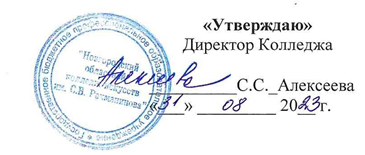 Профессиональный модульПМ.02 Педагогическая  деятельностьМДК.02.02  Учебно-методическое обеспечение учебного процессаМеждисциплинарный курсРаздел МЕТОДИКА ПРЕПОДАВАНИЯ БАЛЬНОГО  И  ИСТОРИКО-БЫТОВОГО ТАНЦА(раздел)51.02.01 Народное художественное творчество(код и наименование специальности)Вид «Хореографическое творчество» (наименование вида)Председатель ПЦКРазработчики______________  С.А. Иванова_____________ С.А. ИвановаЗаместитель директора по учебной и организационно- методической работе__________________ С.Н. Зимнева «30 » августа  2023 г.Наименование разделов и тем VIII семестрМакс. учеб. нагр. студ., часКоличество часовКоличество часовКоличество часовСамост. работа студ.Наименование разделов и тем VIII семестрМакс. учеб. нагр. студ., часВсегоВ том числеВ том числеСамост. работа студ.Наименование разделов и тем VIII семестрМакс. учеб. нагр. студ., часТеорет. зан.Индив. зан.Самост. работа студ.1. Характеристика процесса обучения бальному танцу1112.Основные формы, принципы и методы обучения бальному танцу1113. Цели и задачи руководителя коллектива бального танца1114. Принципы составления учебной программы по бальному танцу2115. Организация и методика проведения урока по бальному танцу.  51146. Работа с концертмейстером и фонограммой.1117. Основные этапы разучивания танцев51148. Репертуар с учетом возрастных особенностей исполнителей1119. Характеристика историко-бытовых танцев11110. Характеристика западно-европейских бальных танцев22     211. Характеристика латиноамериканских бальных танцев22212. Правила по костюму для различных групп исполнителей222Итого за семестр:2416168Всего по предмету:2416168Вид учебной работыВсегоНомер семестраВид учебной работыВсегоVIII семестрАудиторные занятия (теоретические занятия)1616Самостоятельная работа88Индивидуальные занятия------Всего по предмету:2424Вид итогового контроляКонтр. урокКонтрольный  урокБиблиографическое описание изданияВид занятия, в котором используетсяЧисло обеспечиваемых часовКоличество экземпляровКоличество экземпляровПри-меча-ниеБиблиографическое описание изданияВид занятия, в котором используетсяЧисло обеспечиваемых часовУчебный кабинетБиблиотека колледжаПри-меча-ние123456Артур Доусон. Система скейтинг. Техника бального танца. Учебно-методическое пособие. – 2000.ПрактическиеиндивидуальныеСРС41-Боттомер П. Учимся танцевать/ Перевод с англ. К. Молькова.- М.: Эксмо-Пресс, 2001индивидуальные практические СРС81-Блок Р.С. Методические указания в помощь начинающему педагогу бального танца.- М., 1980.индивидуальные СРС61-Беликова А. Бальные танцы.- М.: Сов. Россия, 1984.- 112 с., ноты, ил.индивидуальные практические СРС21-Еремина М. Роман с танцем.- СПб.: ООО Т.Ф. "Созвездие", 1998 - 252 с.индивидуальные СРС41-Кокоулин А. Спортивные танцы. Справочник 1999-2000 год./Все правила, все результаты, формы основных документов, телефоны, рейтинги, отчеты, разрядные требования. – ИРИА Маренго. - М., 2000. – 96 с.индивидуальные СРС51-Современный бальный танец. Пособие для студентов институтов культуры, культурно-просветительных училищ и руководителей коллективов бального танца. – Под ред. В.М. Стриганова и В.И. Уральской. – М.: Просвещение, 1978.индивидуальные практические СРС4123Скаткин М. Совершенствование процесса обучения. -М., 1971.практическиеиндивидуальные СРС41-Секрет танца / Сост. Т.К. Васильева.- СПб.: ООО "Диамант", ООО "Золотой век", 1997, 480 с.практическиеиндивидуальные СРС41-Уолтер Лэрд. Техника исполнения латино-американских танцев. 2 части. Учебно-методическое пособие, 1998.практическиеиндивидуальные СРС81-Уолтер Лэрд. Техника исполнения латино-американских танцев. Дополнение.- Учебно-методическое пособие, 1998.практические индивидуальные СРС61-Библиографическое описание изданияВид занятия, в котором используетсяЧисло обеспечиваемых часовКоличество экземпляровКоличество экземпляровПри-меча-ниеБиблиографическое описание изданияВид занятия, в котором используетсяЧисло обеспечиваемых часовУчебный кабинетБиблиотека колледжаПри-меча-ние123456Иванова С.А. Методические рекомендации по выполнению самостоятельной работы. – В.Новгород, 2005СРС61-Наименование и описание средств обученияВид занятия, в котором используетсяЧисло обеспечиваемых часовКол-во экземпляров1. Музыкальный центрСамостоятельная работа612. Компакт-диски, СD, DVD, ЛитератураСамостоятельная работа6203. ФортепианоСамостоятельная работа41№ п/пНаименование разделов и темПеречень заданийСодержание заданийЧасы1.Тема № 5. «Организация и методика проведения урока бального танца»Составление плана урокаОформление плана урока (письменно)4Тема № 7. «Основные этапы разучивания танца»Придумать или найти в записи какой-либо бальный танецПисьменно оформить поэтапное разучивание конкретного танца4ИТОГО:8Номер измененияНомер листаДата внесения измененияФИО ответственного за внесение измененияПодписьответственного за внесение изменения